【第１学年数学ワークシート】　　４章　変化と対応　３　比例のグラフ　　　　　　　　　　　　　　　　　　No.１（　　　）組　（　　　）号　氏名（　　　　　　　　　　　　　　　　　　　）〔めあて〕〔課題１〕次のグラフをかきなさい。（１）　　　　　　　　　　　　　　　　（２）＝　　を代入すると、＝　　なので　　　　　＝　　を代入すると、＝　　なので原点と点（　　　，　　　）を通る　　　　　　　原点と点（　　　，　　　）を通る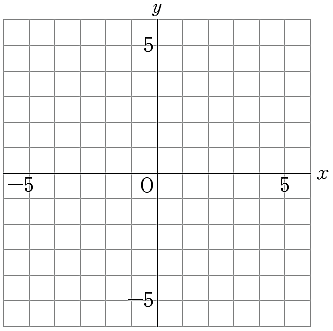 〔課題２〕　問１　次の（１）～（４）のグラフをかきなさい。問２　（１）～（４）で、の値が増加するとき、の値が増加するのはどれですか。また、の値が減少するのはどれですか。記号で答えなさい。の値が増加するもの　　　　　　　　　　、の値が減少するもの　　　　　　　　　　≪比例のグラフの特徴≫比例の関係のグラフは、（　　　　　）を通る（　　　　　　）で、の値によって次のようになる。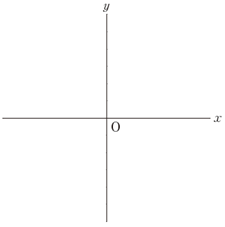 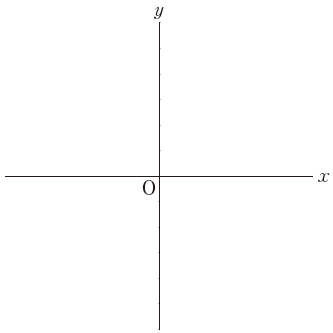 【第１学年数学ワークシート】　　４章　変化と対応　３　比例のグラフ　　　　　　　　　　　　　　　　　　No.２（　　　）組　（　　　）号　氏名（　　　　　　　　　　　　　　　　　　　）〔課題３〕　①　３人は、のグラフのかき方について考えています。Ａさん：「原点と点（1，4）を通る直線をひけばいいよ。」　　 Ｂさん：「原点と点（－2，8）を通る直線でもいいんじゃないかな。」　　 Ｃさん：「私は、原点と点（－3，－12）を通る直線をひいたよ。」３人のグラフのかき方は、正しいですか、それとも誤りですか。そう考えた理由も書きなさい。　　　【Ａさんの考え】　　　　　　　【Ｂさんの考え】　　　　　　 　【Ｃさんの考え】　　（　正しい　・　誤り　）　　　（　正しい　・　誤り　）　　　（　正しい　・　誤り　）　②　次の点は、のグラフ上にありますか。グラフ上にあるものには「○」を、ないものには「×」を書きなさい。また、そう考えた理由を書きなさい。（－1，2）　　　　　　　　　　　　　　　　　　（－2，1）　【　　　　】　　　　　　　　　　　　　　　　　【　　　　】【今日の授業で分かったこと】（１）原点と点（　　　，　　　）を通る（２）原点と点（　　　，　　　）を通る（３）原点と点（　　　，　　　）を通る（４）原点と点（　　　，　　　）を通る